T.P. NRO 9 : VERBE « ÊTRE » ET SON UTILISATION.CURSO : 1ER AÑO                    TURNO : MAÑANA Y TARDE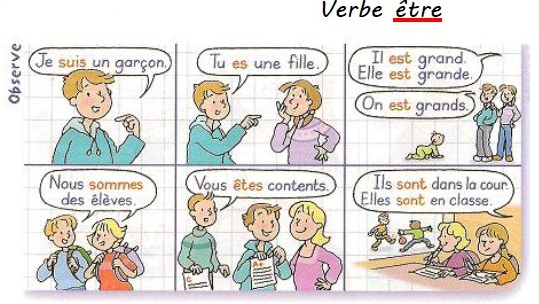  ÊTRE				SER		ESTARJE SUIS				YO SOY	YO ESTOYTU ES				TU ERES	TU ESTASIL EST / ELLE EST	ÉL ES – ELLA ES	ÉL ESTÁ  - ELLA ESTÁNOUS SOMMES		NOSOTROS SOMOS	NOSOTROS ESTAMOSVOUS ÊTES		USTEDES SON	USTEDES ESTANILS SONT / ELLES SONT	ELLOS SON		ELLOS ESTAN1_ Reliez les images avec les phrases.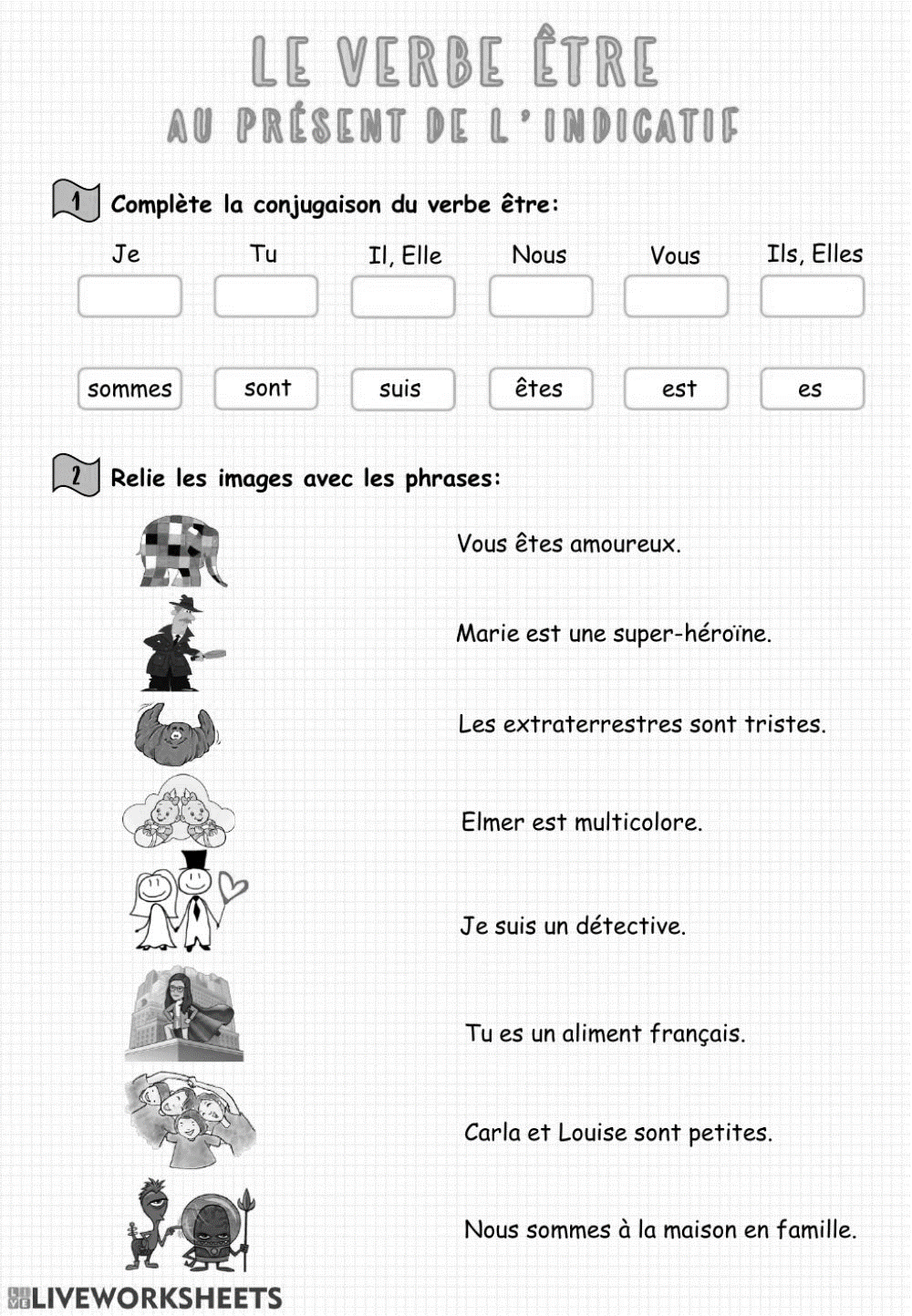 2 - Complétez avec le verbe être conjugué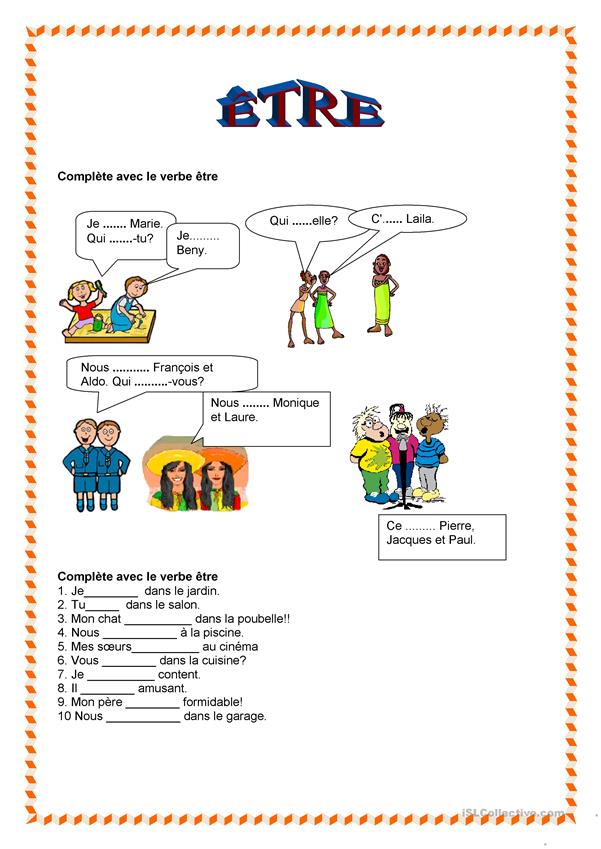 3 - Traduisez en espagnol les 10 phrases du dernier exercice. 